ЛИСД - 02	ЛОКАЛНИ ИЗБОРИ СМЕДЕРЕВО 2023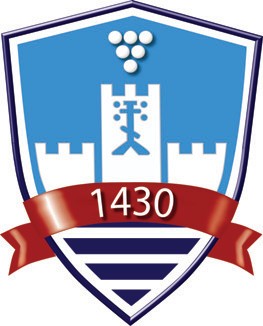 ГРАДСКА ИЗБОРНА КОМИСИЈА ГРАДА СМЕДЕРЕВАСАГЛАСНОСТКОЈОМ СЕ ПРИХВАТА КАНДИДАТУРАЗА ОДБОРНИКЕ СКУПШТИНЕ ГРАДА СМЕДЕРЕВАПрихватам кандидатуру за одборника на Изборној листи(назив изборне листе)коју за изборе за одборнике Скупштине града Смедерева,расписане за 17. децембар 2023. године, подноси(назив подносиоца изборне листе: политичке странке / страначке коалиције / групе грађана)У ______________________, _________________ 2023. године                          (место)	(дан и месец)Кандидат(Име и Презиме)(Занимање)           ЈМБГ  (Место и адреса пребивалишта)(Потпис)